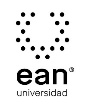 FICHA TÉCNICA DE CONSTRUCCIÓN DEL ÍTEMFICHA TÉCNICA DE CONSTRUCCIÓN DEL ÍTEMNo. Ítem: 1No. Ítem: 1No. Ítem: 1DATOS DEL ÍTEMDATOS DEL ÍTEMDATOS DEL AUTORPrograma académico: Administración de EmpresasPrograma académico: Administración de EmpresasPrueba: Inteligencia Emocional y PNL en las OrganizacionesPrueba: Inteligencia Emocional y PNL en las OrganizacionesPrueba: Inteligencia Emocional y PNL en las OrganizacionesPrueba: Inteligencia Emocional y PNL en las OrganizacionesPrueba: Inteligencia Emocional y PNL en las OrganizacionesPrueba: Inteligencia Emocional y PNL en las OrganizacionesÍTEM: COMPETENCIA ESPECÍFICA, CONTEXTO, ENUNCIADO Y OPCIONES DE RESPUESTAÍTEM: COMPETENCIA ESPECÍFICA, CONTEXTO, ENUNCIADO Y OPCIONES DE RESPUESTAÍTEM: COMPETENCIA ESPECÍFICA, CONTEXTO, ENUNCIADO Y OPCIONES DE RESPUESTACompetencia específica señalada en el syllabus, que evalúa este ítem:Propone soluciones a problemas organizacionales a partir del análisis del contexto y de los aportes del comportamiento organizacional.Competencia específica señalada en el syllabus, que evalúa este ítem:Propone soluciones a problemas organizacionales a partir del análisis del contexto y de los aportes del comportamiento organizacional.Competencia específica señalada en el syllabus, que evalúa este ítem:Propone soluciones a problemas organizacionales a partir del análisis del contexto y de los aportes del comportamiento organizacional.CONTEXTO - Caso - situación problémica:Mario Arboleda empleado del área de servicio al cliente, ha recibido 2 llamados de atención de su jefe inmediato, debido a las quejas que recibe por parte de sus compañeros de trabajo. Debido entre otras, a sus raíces culturales, Mario acostumbra en circunstancias laborales, a aproximarse mucho a sus compañeros irrespetando la distancia entre ellos, es decir, invadiendo su espacio corporal. (Menos de 50 cms.).CONTEXTO - Caso - situación problémica:Mario Arboleda empleado del área de servicio al cliente, ha recibido 2 llamados de atención de su jefe inmediato, debido a las quejas que recibe por parte de sus compañeros de trabajo. Debido entre otras, a sus raíces culturales, Mario acostumbra en circunstancias laborales, a aproximarse mucho a sus compañeros irrespetando la distancia entre ellos, es decir, invadiendo su espacio corporal. (Menos de 50 cms.).CONTEXTO - Caso - situación problémica:Mario Arboleda empleado del área de servicio al cliente, ha recibido 2 llamados de atención de su jefe inmediato, debido a las quejas que recibe por parte de sus compañeros de trabajo. Debido entre otras, a sus raíces culturales, Mario acostumbra en circunstancias laborales, a aproximarse mucho a sus compañeros irrespetando la distancia entre ellos, es decir, invadiendo su espacio corporal. (Menos de 50 cms.).ENUNCIADO:¿Cuál aspecto de la comunicación no verbal, es la causa de los llamados de atención que ha tenido Mario? ENUNCIADO:¿Cuál aspecto de la comunicación no verbal, es la causa de los llamados de atención que ha tenido Mario? ENUNCIADO:¿Cuál aspecto de la comunicación no verbal, es la causa de los llamados de atención que ha tenido Mario? Opciones de respuesta
a. Cronémica.b. Paralingüística.c. Proxémica.d. Kinésica.Opciones de respuesta
a. Cronémica.b. Paralingüística.c. Proxémica.d. Kinésica.Opciones de respuesta
a. Cronémica.b. Paralingüística.c. Proxémica.d. Kinésica.Opciones de respuesta
a. Cronémica.b. Paralingüística.c. Proxémica.d. Kinésica.Opciones de respuesta
a. Cronémica.b. Paralingüística.c. Proxémica.d. Kinésica.Opciones de respuesta
a. Cronémica.b. Paralingüística.c. Proxémica.d. Kinésica.Opciones de respuesta
a. Cronémica.b. Paralingüística.c. Proxémica.d. Kinésica.Opciones de respuesta
a. Cronémica.b. Paralingüística.c. Proxémica.d. Kinésica.Opciones de respuesta
a. Cronémica.b. Paralingüística.c. Proxémica.d. Kinésica.JUSTIFICACIÓN DE OPCIONES DE RESPUESTAJUSTIFICACIÓN DE OPCIONES DE RESPUESTAJUSTIFICACIÓN DE OPCIONES DE RESPUESTAPor qué NO es a: porque es la interpretación del comportamiento humano con relación al tiempo. Un factor cultural que permite apreciar cómo se pueden dar los actos comunicativos en las diferentes relaciones socialesPor qué NO es a: porque es la interpretación del comportamiento humano con relación al tiempo. Un factor cultural que permite apreciar cómo se pueden dar los actos comunicativos en las diferentes relaciones socialesPor qué NO es a: porque es la interpretación del comportamiento humano con relación al tiempo. Un factor cultural que permite apreciar cómo se pueden dar los actos comunicativos en las diferentes relaciones socialesPor qué NO es b: porque es una disciplina que se ocupa de estudiar los asuntos relacionados con la construcción del lenguaje humano, entre ellos los signos orales, auditivos, táctiles o visuales. Por qué NO es b: porque es una disciplina que se ocupa de estudiar los asuntos relacionados con la construcción del lenguaje humano, entre ellos los signos orales, auditivos, táctiles o visuales. Por qué NO es b: porque es una disciplina que se ocupa de estudiar los asuntos relacionados con la construcción del lenguaje humano, entre ellos los signos orales, auditivos, táctiles o visuales. Por qué NO es d: porque proviene de la misma raíz griega de “cinética”, es decir, (movimiento), también recibe el nombre de lenguaje corporal. Son las percepciones auditivas y táctiles con sus respectivas reacciones e interrelaciones. Por qué NO es d: porque proviene de la misma raíz griega de “cinética”, es decir, (movimiento), también recibe el nombre de lenguaje corporal. Son las percepciones auditivas y táctiles con sus respectivas reacciones e interrelaciones. Por qué NO es d: porque proviene de la misma raíz griega de “cinética”, es decir, (movimiento), también recibe el nombre de lenguaje corporal. Son las percepciones auditivas y táctiles con sus respectivas reacciones e interrelaciones. CLAVE Y JUSTIFICACIÓN.La clave es c. Proxémica porque Describe las distancias medibles entre las personas mientras éstas interactúan entre sí. Hace referencia al empleo y a la percepción que el ser humano tiene de su propio espacio físico, de su intimidad personal; de cómo y con quién lo utiliza.CLAVE Y JUSTIFICACIÓN.La clave es c. Proxémica porque Describe las distancias medibles entre las personas mientras éstas interactúan entre sí. Hace referencia al empleo y a la percepción que el ser humano tiene de su propio espacio físico, de su intimidad personal; de cómo y con quién lo utiliza.CLAVE Y JUSTIFICACIÓN.La clave es c. Proxémica porque Describe las distancias medibles entre las personas mientras éstas interactúan entre sí. Hace referencia al empleo y a la percepción que el ser humano tiene de su propio espacio físico, de su intimidad personal; de cómo y con quién lo utiliza.ESPECIFICACIONES DE DISEÑO: DIBUJOS, ECUACIONES Y / O GRÁFICOS:ESPECIFICACIONES DE DISEÑO: DIBUJOS, ECUACIONES Y / O GRÁFICOS:ESPECIFICACIONES DE DISEÑO: DIBUJOS, ECUACIONES Y / O GRÁFICOS:FICHA TÉCNICA DE CONSTRUCCIÓN DEL ÍTEMFICHA TÉCNICA DE CONSTRUCCIÓN DEL ÍTEMNo. Ítem: 2No. Ítem: 2No. Ítem: 2DATOS DEL ÍTEMDATOS DEL ÍTEMDATOS DEL AUTORPrograma académico: Programa académico: Prueba: Inteligencia Emocional y PNL en las OrganizacionesPrueba: Inteligencia Emocional y PNL en las OrganizacionesPrueba: Inteligencia Emocional y PNL en las OrganizacionesPrueba: Inteligencia Emocional y PNL en las OrganizacionesPrueba: Inteligencia Emocional y PNL en las OrganizacionesPrueba: Inteligencia Emocional y PNL en las OrganizacionesÍTEM: COMPETENCIA ESPECÍFICA, CONTEXTO, ENUNCIADO Y OPCIONES DE RESPUESTAÍTEM: COMPETENCIA ESPECÍFICA, CONTEXTO, ENUNCIADO Y OPCIONES DE RESPUESTAÍTEM: COMPETENCIA ESPECÍFICA, CONTEXTO, ENUNCIADO Y OPCIONES DE RESPUESTACompetencia específica señalada en el syllabus, que evalúa este ítem:Propone soluciones a problemas organizacionales a partir del análisis del contexto y de los aportes del comportamiento organizacional.Competencia específica señalada en el syllabus, que evalúa este ítem:Propone soluciones a problemas organizacionales a partir del análisis del contexto y de los aportes del comportamiento organizacional.Competencia específica señalada en el syllabus, que evalúa este ítem:Propone soluciones a problemas organizacionales a partir del análisis del contexto y de los aportes del comportamiento organizacional.CONTEXTO - Caso - situación problémica:En una empresa especializada en realizar estudios de clima organizacional ha decidido abordar una línea de negocio en análisis de lenguaje no verbal. Esto les permitirá desarrollar investigaciones en torno al comportamiento y desarrollo organizacional lo que redundará en una mejor posición competitiva en el mercado.CONTEXTO - Caso - situación problémica:En una empresa especializada en realizar estudios de clima organizacional ha decidido abordar una línea de negocio en análisis de lenguaje no verbal. Esto les permitirá desarrollar investigaciones en torno al comportamiento y desarrollo organizacional lo que redundará en una mejor posición competitiva en el mercado.CONTEXTO - Caso - situación problémica:En una empresa especializada en realizar estudios de clima organizacional ha decidido abordar una línea de negocio en análisis de lenguaje no verbal. Esto les permitirá desarrollar investigaciones en torno al comportamiento y desarrollo organizacional lo que redundará en una mejor posición competitiva en el mercado.ENUNCIADO:Según la situación planteada, esta empresa va incursionar en el área de la comunicación organizacional denominada:ENUNCIADO:Según la situación planteada, esta empresa va incursionar en el área de la comunicación organizacional denominada:ENUNCIADO:Según la situación planteada, esta empresa va incursionar en el área de la comunicación organizacional denominada:Opciones de respuesta
a. La lingüística.b. La programación neuro lingüística.c. La paralingüística.d. La inteligencia emocional.Opciones de respuesta
a. La lingüística.b. La programación neuro lingüística.c. La paralingüística.d. La inteligencia emocional.Opciones de respuesta
a. La lingüística.b. La programación neuro lingüística.c. La paralingüística.d. La inteligencia emocional.Opciones de respuesta
a. La lingüística.b. La programación neuro lingüística.c. La paralingüística.d. La inteligencia emocional.Opciones de respuesta
a. La lingüística.b. La programación neuro lingüística.c. La paralingüística.d. La inteligencia emocional.Opciones de respuesta
a. La lingüística.b. La programación neuro lingüística.c. La paralingüística.d. La inteligencia emocional.Opciones de respuesta
a. La lingüística.b. La programación neuro lingüística.c. La paralingüística.d. La inteligencia emocional.Opciones de respuesta
a. La lingüística.b. La programación neuro lingüística.c. La paralingüística.d. La inteligencia emocional.Opciones de respuesta
a. La lingüística.b. La programación neuro lingüística.c. La paralingüística.d. La inteligencia emocional.JUSTIFICACIÓN DE OPCIONES DE RESPUESTAJUSTIFICACIÓN DE OPCIONES DE RESPUESTAJUSTIFICACIÓN DE OPCIONES DE RESPUESTAPor qué NO es a; porque la lingüística se enfoca en el análisis del lenguaje verbal del ser humano.Por qué NO es a; porque la lingüística se enfoca en el análisis del lenguaje verbal del ser humano.Por qué NO es a; porque la lingüística se enfoca en el análisis del lenguaje verbal del ser humano.Por qué NO es b: porque la PNL es una herramienta de gestión relacionada con el plano emocional más no con las expresiones no verbales del ser humano.Por qué NO es b: porque la PNL es una herramienta de gestión relacionada con el plano emocional más no con las expresiones no verbales del ser humano.Por qué NO es b: porque la PNL es una herramienta de gestión relacionada con el plano emocional más no con las expresiones no verbales del ser humano.Por qué NO es d: porque la inteligencia emocional tiene que ver con la respuesta o adaptación del ser humano respecto a las situaciones que enfrenta, no se relaciona únicamente con el lenguaje no verbal.Por qué NO es d: porque la inteligencia emocional tiene que ver con la respuesta o adaptación del ser humano respecto a las situaciones que enfrenta, no se relaciona únicamente con el lenguaje no verbal.Por qué NO es d: porque la inteligencia emocional tiene que ver con la respuesta o adaptación del ser humano respecto a las situaciones que enfrenta, no se relaciona únicamente con el lenguaje no verbal.CLAVE Y JUSTIFICACIÓN.La clave es c. Paralingüística PORQUE La paralingüística se enfoca en el análisis del comportamiento de las personas desde las emisiones lingüísticas no verbales.CLAVE Y JUSTIFICACIÓN.La clave es c. Paralingüística PORQUE La paralingüística se enfoca en el análisis del comportamiento de las personas desde las emisiones lingüísticas no verbales.CLAVE Y JUSTIFICACIÓN.La clave es c. Paralingüística PORQUE La paralingüística se enfoca en el análisis del comportamiento de las personas desde las emisiones lingüísticas no verbales.ESPECIFICACIONES DE DISEÑO: DIBUJOS, ECUACIONES Y / O GRÁFICOS:ESPECIFICACIONES DE DISEÑO: DIBUJOS, ECUACIONES Y / O GRÁFICOS:ESPECIFICACIONES DE DISEÑO: DIBUJOS, ECUACIONES Y / O GRÁFICOS: